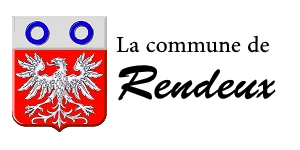 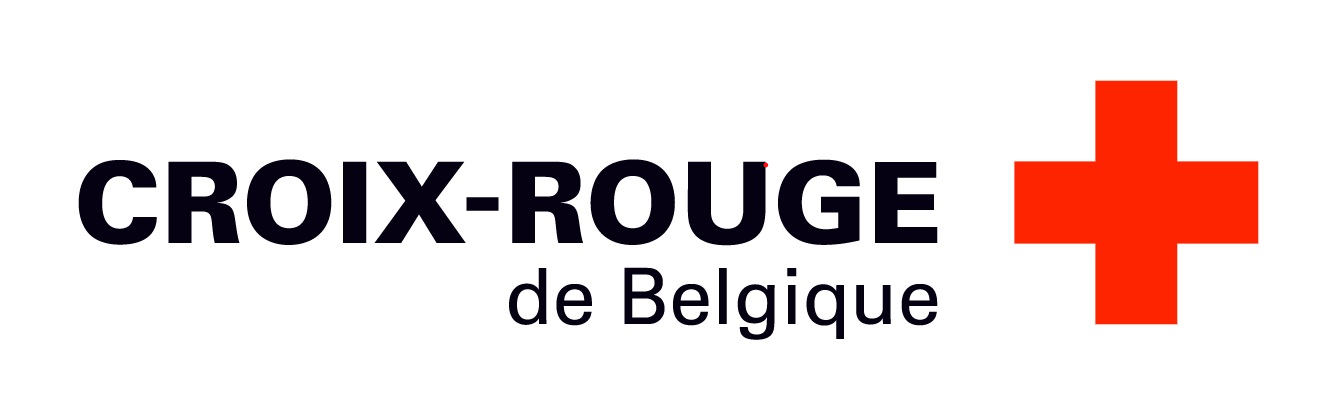 Suivi inondations de juillet 2021Madame, Monsieur,Le Conseil communal souhaite aider les propriétaires des bâtiments touchés par les inondations de juillet 2021 en leur proposant une aide financière pour équiper leur bien d’une protection individuelle (système de barrière anti-crue, voir illustration au verso).Ce projet sera co-financé en partie par la Commune et par la Croix-Rouge de Belgique. En fonction des retours de cette enquête, nous pourrons déterminer le montant de l’aide à octroyer. Une partie de l’investissement restera cependant à charge du propriétaire.  Nous avons besoin de vous pour établir l’inventaire des besoins et estimer les moyens financiers à  mobiliser. En fonction des résultats obtenus, le montant de l’aide pourra être déterminé.Aussi, nous souhaitons établir un cadastre des bâtiments touchés, mieux connaître l’ampleur du sinistre, les points d’entrée d’eau ainsi que la fréquence des inondations. L’objectif du projet est de réduire la vulnérabilité des biens face aux inondations et donc de mieux protéger les bâtiments et leurs habitants. Un bâtiment mieux protégé aide également ses occupants à abaisser la pression psychologique et garder plus de sérénité à l’annonce de fortes pluies.Pour toute question, vous pouvez contacter le Service logement de la Commune : Madame Amélie Clarinval au 084.37.01.82.Ce document doit être déposé ou renvoyé par le propriétaire du bien et par courrier postal à l’administration communale, rue de Hotton, 1 à 6987 Rendeux ou transmis par  mail : amelie.clarinval@rendeux.be pour le 01 juin 2022.Déjà, merci pour votre collaboration.Rendeux, le 06 mai 2022Pour le Collège,Marylène NOËL,								Cédric LERUSSE,Directrice générale.								Bourgmestre.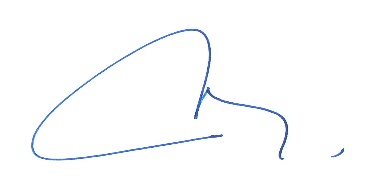 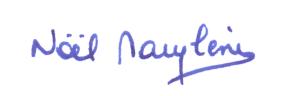 Pour exemple : 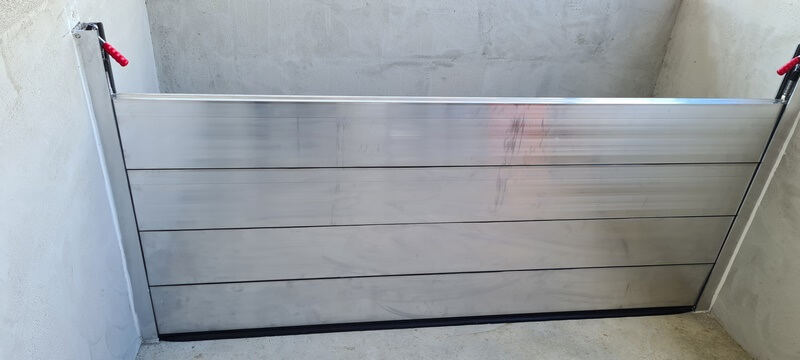 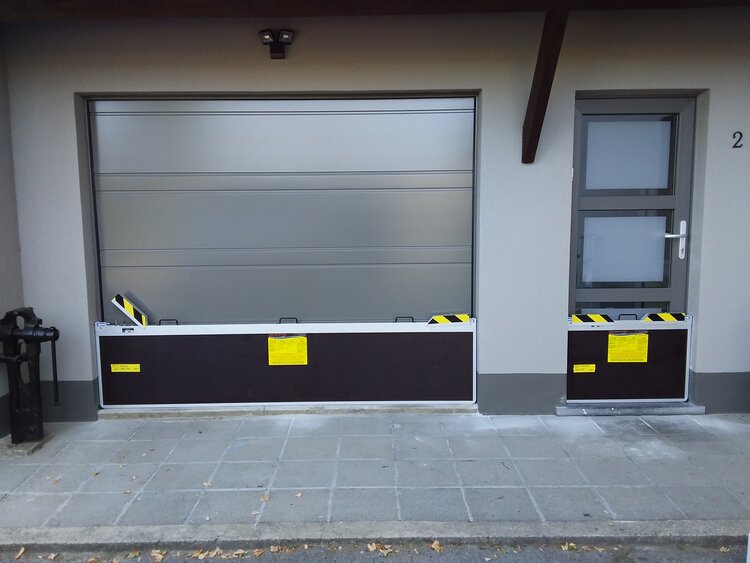 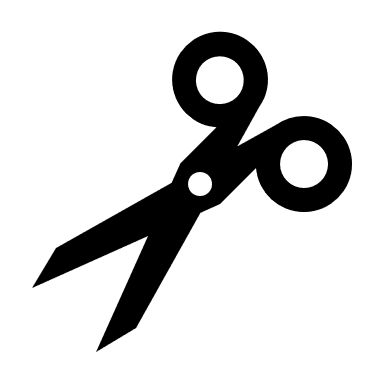 Origine de l’inondation (plusieurs réponses possibles) :Débordement d’un cours d’eau OurtheRuisseau  Ruissellement d’eau Provenant de la voirieProvenant des abords Refoulement d’égouts Autre (préciser : ......................................................................................) Je ne sais pasFréquence des inondationsVotre bâtiment avait-t-il déjà été touché par des inondations avant l’année dernière ?OUI – NON (nombre de fois au cours des 10 dernières années : ……)Caractéristiques du bâtiment : Quelles parties du bâtiment ont été touchées par l’inondation ? Le sous-sol  Le garage Les pièces de vie   Autre : ………………………………………………….Ampleur du sinistre Combien de cm d’eau avez-vous observés :Dans la cave : …………….. cmDans le garage : …………….cmA l’intérieur de votre habitation : ………………….cmAutre(s) dommage(s) :……………………………………………………………………………… 
           …………………………………………………………………………..……………………………...Entrées de l’eau via les baies : Par quelles baies l’eau est-elle entrée dans le bâtiment ?Par les soupiraux :Nombre de soupiraux concernés : …………………………………………………………. Dimensions (prendre la mesure de l’ouverture et non du châssis) :Soupirail 1 :………..Soupirail 2 : …………Soupirail 3 :………….Soupirail 4 :………... Par les portes du garage :Nombre de porte(s): ………………………………………………………………………….Dimensions (prendre la mesure de l’ouverture et non du châssis) :Porte 1 :………………………....Porte 2 :………………………………………………….Par les portes et les portes-fenêtres :Nombre de baies extérieures concernées :  ……………………………………………….Dimensions (prendre la mesure de l’ouverture et non du châssis) :Porte 1 :…………....Porte 2 : …..………Porte 3 : ……….….Porte 4 :…………………..Souhaitez-vous bénéficier d’une aide financière pour contribuer à la mise en place d’un système de protection individuelle ? OUI  NONPourriez-vous joindre une ou plusieurs photos du bâtiment ?Avez-vous quelque chose d’autre à mentionner à propos de ces inondations ? ………………………………………………………………………………………………………………………………………………………………………………………………………………………………………………………………………………………………………………………………………………………Merci de votre collaboration.Enquête inondation 2021Enquête inondation 2021Adresse du bâtiment touché :Rue………………………………………n° ……….Coordonnées du propriétaire :Nom, prénom AdresseN° de téléphone ou GSMMail…………………………………………………………Rue …………………………………….n° ………….CP …….  Localité : ………………………………….Pays : ………………………………………………………………………………………………………………………………………………………………………Affectation du bien touché Logement du propriétaireLogement mis en locationSeconde résidenceGîteCommerceAutre : …………………………………………